ADMINISTRASI DATABASE SERVER MySQLBERBASIS WEBTugas Akhir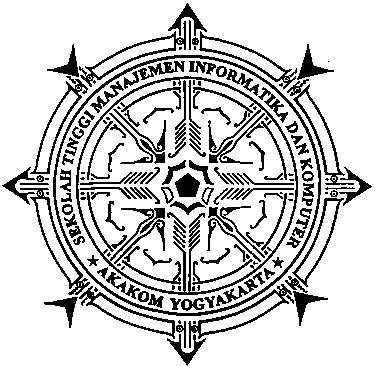 Disusun Oleh:ALFAVIANUR HAFIDLUDHINNomor Mahasiswa	: 053110080Jurusan					: Manajemen InformatikaJenjang					: Diploma IIISEKOLAH TINGGI MANAJEMEN INFORMATIKA DAN KOMPUTERA K A K O MYOGYAKARTA2008